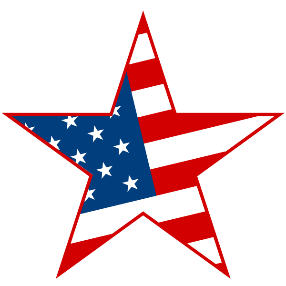                                                  JULY                                                  JULY 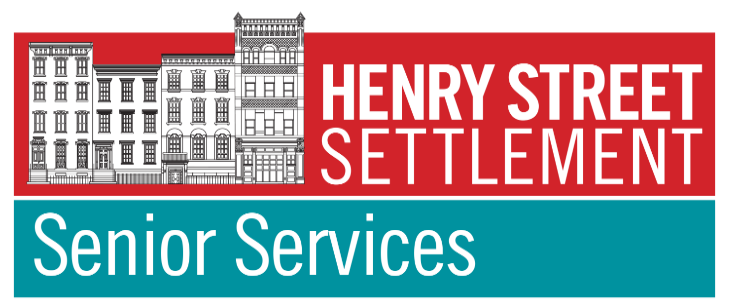 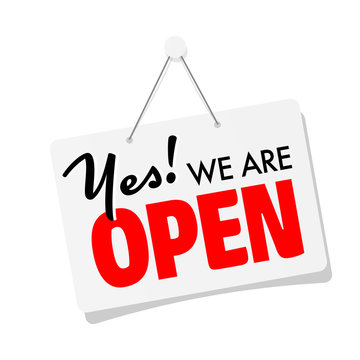 We are now on YouTube, click linkbelow and subscribe to our channel to get the latest updates and events!YOUTUBE - CLICK HERE!!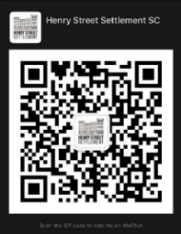 We are now also onWeChat. Simplydownload the App onyour smartphone andscan the QR code to add us!Follow and Like us on Facebook – www.facebook.com/HenryStreetSettlementONGOING CLASSES:11:00am: (Wednesdays): Meditation          w/ Threejewels.org          Zoom Mtg ID: 966 9790 2710        Click Here to Join Zoom Class!!12:00pm (Fridays): Yoga         w/ Threejewels.org         Zoom Mtg ID: 921 7367 9797       Click Here to Join Zoom Class!!PRESENTATIONS:1:00pm: Curiosity Stream “Which          Sandwich is Which” w/ Olivia  7/22       Zoom Mtg ID: 958 4584 2951       Click Here to Join Zoom Class!!
1:00pm: Curiosity Stream      “Hooked On Food” w/ Olivia  7/29       Zoom Mtg ID: 944 2345 7269       Click Here to Join Zoom Class!!
3:00pm : OMNY ”How it works” 7/20       Zoom Mtg ID: 885 3021 5779       Click Here To Join Zoom Class!!TRIVIA/GAMES:3:00pm: Summer Trivia       w/ Olivia (win prizes) 7/30       Zoom Mtg ID: 973 3136 9054         Click Here to Join Zoom Class!!PARTIES / CELEBRATIONS:3:00pm: Birthday Party w/ Olivia 7/22Zoom Mtg ID: 884 2701 8730Click Here to Join Zoom Class!!3:00pm: “Fourth Of July          Celebration” w/ Olivia  7/2      Zoom Mtg ID: 971 3251 6407       Click Here to Join Zoom Class!!VIRTUAL TOURS:1:00pm: Curiosity Stream      “Yellowstone National Park”       w/ Olivia  7/12       Zoom Mtg ID: 936 5832 5466       Click Here to Join Zoom Class!!1:00pm: Curiosity Stream      Tour Of The Largest Aquarium       on Record w/ Olivia  7/19      Zoom Mtg ID: 993 1427 1087      Click Here to Join Zoom Class!!12:00pm: Tenement Museum Tour       “Asian History” In “The LES”        w/ Kat  7/27       Zoom Mtg ID: 998 8565 7171       Click Here to Join Zoom Class!!To register for virtual tours, trips or concerts, added to our member email list to receive our monthly calendar & early notice of special programming, 
or for more information, please contact us at VirtualSeniorCenter@henrystreet.orgor call 347-493-2787Funded by the 
NYC Department for the Aging,
Henry Street Settlement & 
Your ContributionsONGOING CLASSES:11:00am: (Wednesdays): Meditation          w/ Threejewels.org          Zoom Mtg ID: 966 9790 2710        Click Here to Join Zoom Class!!12:00pm (Fridays): Yoga         w/ Threejewels.org         Zoom Mtg ID: 921 7367 9797       Click Here to Join Zoom Class!!PRESENTATIONS:1:00pm: Curiosity Stream “Which          Sandwich is Which” w/ Olivia  7/22       Zoom Mtg ID: 958 4584 2951       Click Here to Join Zoom Class!!
1:00pm: Curiosity Stream      “Hooked On Food” w/ Olivia  7/29       Zoom Mtg ID: 944 2345 7269       Click Here to Join Zoom Class!!
3:00pm : OMNY ”How it works” 7/20       Zoom Mtg ID: 885 3021 5779       Click Here To Join Zoom Class!!TRIVIA/GAMES:3:00pm: Summer Trivia       w/ Olivia (win prizes) 7/30       Zoom Mtg ID: 973 3136 9054         Click Here to Join Zoom Class!!PARTIES / CELEBRATIONS:3:00pm: Birthday Party w/ Olivia 7/22Zoom Mtg ID: 884 2701 8730Click Here to Join Zoom Class!!3:00pm: “Fourth Of July          Celebration” w/ Olivia  7/2      Zoom Mtg ID: 971 3251 6407       Click Here to Join Zoom Class!!VIRTUAL TOURS:1:00pm: Curiosity Stream      “Yellowstone National Park”       w/ Olivia  7/12       Zoom Mtg ID: 936 5832 5466       Click Here to Join Zoom Class!!1:00pm: Curiosity Stream      Tour Of The Largest Aquarium       on Record w/ Olivia  7/19      Zoom Mtg ID: 993 1427 1087      Click Here to Join Zoom Class!!12:00pm: Tenement Museum Tour       “Asian History” In “The LES”        w/ Kat  7/27       Zoom Mtg ID: 998 8565 7171       Click Here to Join Zoom Class!!Do you live in the Vladeck Houses
and need some help or support?Call our NORC/ Vladeck Cares Office at 212-477-0455. Our office (located at 351 Madison Street) is currently closed by order of the City of NY due to the pandemic but staff is still assisting Vladeck Houses senior residents over the telephoneMonday - Friday 9 AM - 5 PMAnnouncements:National Minority Mental Health Awareness Month!Sunday, July 4th :“Independence Day”(All classes will be canceled on July 5th in observance of “July 4th Holiday”)ONGOING CLASSES:11:00am: (Wednesdays): Meditation          w/ Threejewels.org          Zoom Mtg ID: 966 9790 2710        Click Here to Join Zoom Class!!12:00pm (Fridays): Yoga         w/ Threejewels.org         Zoom Mtg ID: 921 7367 9797       Click Here to Join Zoom Class!!PRESENTATIONS:1:00pm: Curiosity Stream “Which          Sandwich is Which” w/ Olivia  7/22       Zoom Mtg ID: 958 4584 2951       Click Here to Join Zoom Class!!
1:00pm: Curiosity Stream      “Hooked On Food” w/ Olivia  7/29       Zoom Mtg ID: 944 2345 7269       Click Here to Join Zoom Class!!
3:00pm : OMNY ”How it works” 7/20       Zoom Mtg ID: 885 3021 5779       Click Here To Join Zoom Class!!TRIVIA/GAMES:3:00pm: Summer Trivia       w/ Olivia (win prizes) 7/30       Zoom Mtg ID: 973 3136 9054         Click Here to Join Zoom Class!!PARTIES / CELEBRATIONS:3:00pm: Birthday Party w/ Olivia 7/22Zoom Mtg ID: 884 2701 8730Click Here to Join Zoom Class!!3:00pm: “Fourth Of July          Celebration” w/ Olivia  7/2      Zoom Mtg ID: 971 3251 6407       Click Here to Join Zoom Class!!VIRTUAL TOURS:1:00pm: Curiosity Stream      “Yellowstone National Park”       w/ Olivia  7/12       Zoom Mtg ID: 936 5832 5466       Click Here to Join Zoom Class!!1:00pm: Curiosity Stream      Tour Of The Largest Aquarium       on Record w/ Olivia  7/19      Zoom Mtg ID: 993 1427 1087      Click Here to Join Zoom Class!!12:00pm: Tenement Museum Tour       “Asian History” In “The LES”        w/ Kat  7/27       Zoom Mtg ID: 998 8565 7171       Click Here to Join Zoom Class!!Do you live in the Vladeck Houses
and need some help or support?Call our NORC/ Vladeck Cares Office at 212-477-0455. Our office (located at 351 Madison Street) is currently closed by order of the City of NY due to the pandemic but staff is still assisting Vladeck Houses senior residents over the telephoneMonday - Friday 9 AM - 5 PMJULY Virtual Calendar 2021Activities with an * are Vladeck Cares/NORC- & New York State Office for the Aging (NYSOFA)-FundedAll Other Programming & Services are Funded by the New York City Department for the Aging (DFTA), Henry Street Settlement and YOUR ContributionsJULY Virtual Calendar 2021Activities with an * are Vladeck Cares/NORC- & New York State Office for the Aging (NYSOFA)-FundedAll Other Programming & Services are Funded by the New York City Department for the Aging (DFTA), Henry Street Settlement and YOUR ContributionsJULY Virtual Calendar 2021Activities with an * are Vladeck Cares/NORC- & New York State Office for the Aging (NYSOFA)-FundedAll Other Programming & Services are Funded by the New York City Department for the Aging (DFTA), Henry Street Settlement and YOUR ContributionsJULY Virtual Calendar 2021Activities with an * are Vladeck Cares/NORC- & New York State Office for the Aging (NYSOFA)-FundedAll Other Programming & Services are Funded by the New York City Department for the Aging (DFTA), Henry Street Settlement and YOUR ContributionsJULY Virtual Calendar 2021Activities with an * are Vladeck Cares/NORC- & New York State Office for the Aging (NYSOFA)-FundedAll Other Programming & Services are Funded by the New York City Department for the Aging (DFTA), Henry Street Settlement and YOUR ContributionsJULY Virtual Calendar 2021Activities with an * are Vladeck Cares/NORC- & New York State Office for the Aging (NYSOFA)-FundedAll Other Programming & Services are Funded by the New York City Department for the Aging (DFTA), Henry Street Settlement and YOUR ContributionsMondayTuesdayWednesdayWednesdayThursdayFridayHappy Pecan Pie Day 7/121:00pm: Bingo w/ Olivia  Zoom Mtg ID: 874 8318 1329  Click Here To Join Zoom Class!!VIRTUAL TOURS:1:00pm: Curiosity Stream   “Yellowstone National Park”     w/ Olivia   7/12   Zoom Mtg ID: 936 5832 5466   Click Here to Join Zoom Class!!
1:00pm: Curiosity Stream  Tour of The Largest Aquarium    on Record w/ Olivia 7/19  Zoom Mtg ID: 993 1427 1087  Click Here to Join Zoom Class!!Happy Embrace Your Geekness Day 7/1312:00pm: “Farmers Market     Workshops” w/ EatingHealthyNYC  Zoom Mtg ID: 871 7219 6163  Click Here To Join Zoom Class!!2:00pm: “What You Should     Know About Alzheimer’s” 
  by AFA / Alzheimer’s      Foundation of America  Zoom Mtg ID: 821 2118 6861  Click Here To Join Zoom Class!!12:00pm: Tenement Museum    Tour “Asian History” In “The LES”  w/ Kat  7/27 Zoom Mtg ID: 998 8565 7171 Click Here to Join Zoom Class!!Happy Chocolate Day 7/7EVENT:11:00 am: Meditation    w/ Threejewels.org    Zoom Mtg ID: 966 9790 2710   Click Here to Join Zoom Class!!1:00 pm: Simply Tai Chi                   w/ David   Zoom Mtg ID: 895 2337 9243   Click Here To Join Zoom Class!!2:00 pm: Be Flexible w/ Linda   Zoom Mtg ID: 858 7274 2853   Click Here To Join Zoom Class!!Happy Chocolate Day 7/7EVENT:11:00 am: Meditation    w/ Threejewels.org    Zoom Mtg ID: 966 9790 2710   Click Here to Join Zoom Class!!1:00 pm: Simply Tai Chi                   w/ David   Zoom Mtg ID: 895 2337 9243   Click Here To Join Zoom Class!!2:00 pm: Be Flexible w/ Linda   Zoom Mtg ID: 858 7274 2853   Click Here To Join Zoom Class!!Happy Tapioca Pudding Day 7/154:00pm: Chinese Dance Rehearsal    Zoom Mtg ID: 816 6732 6275    Click Here To Join Zoom Class!!VIRTUAL CONCERT:11:00am: Vocal Ease 7/8
                  Robo Call Concert     (Non-Zoom Participants, please           register  in advance via 
     email or by phone)  
PARTIES:3:00pm: Senior Birthday Party 
                w/ Olivia 7/22  Zoom Mtg ID: 884 2701 8730   Click Here to Join Zoom Class!!PRESENTATIONS:1:00pm: Curiosity Stream “Which  Sandwich is Which” w/Olivia 7/22 Zoom Mtg ID: 958 4584 2951 Click Here to Join Zoom Class!!1:00pm: Curiosity Stream “Hooked     on Food” w/ Olivia   7/29   Zoom Mtg ID: 944 2345 7269  Click Here to Join Zoom Class!!3:00pm : OMNY ”How it works”    7/20   Zoom Mtg ID: 885 3021 5779   Click Here To Join Zoom Class!!Happy National Cheesecake Day 7/31 
10:00am: Zumba w/ Jiali  Zoom Mtg ID: 869 1395 7452   Click Here To Join Zoom Class!!11:00am: Chinese Dance w/                   Jiali  Zoom Mtg ID: 837 4715 4778  Click Here To Join Zoom Class!!12:00pm: Yoga                 w/ Three Jewels.org  Zoom Mtg ID: 921 7367 9797  Click Here to Join Zoom Class!!PARTY:3:00pm: “Fourth of July    Celebration” w/ Olivia 7/2  Zoom Mtg ID: 971 3251 6407  Click Here to Join Zoom Class!!CONCERT:3:00pm: “Music Concert”  w/ Olivia 7/9, 7/16, & 7/23  Zoom Mtg: 834 9178 9152  Click Here To Join Zoom Class!!TRIVIA/GAMES:3:00pm: Summer Trivia w/     Olivia (win prizes) 7/30  Zoom Mtg ID: 973 3136 9054  Click Here to Join Zoom Class!!JULY ON-SITE Calendar 2021JULY ON-SITE Calendar 2021JULY ON-SITE Calendar 2021JULY ON-SITE Calendar 2021JULY ON-SITE Calendar 2021JULY ON-SITE Calendar 2021JULY ON-SITE Calendar 2021